                      PROPOSIÇÕES 08–Presidente João Pedro Ferreira Fröhlich Pazuch                     INDICAÇÃO – 04/2021    Indico ao Excelentíssimo Senhor Prefeito Municipal que seja feito estudo do prolongamento da Rua Armim Trein até a Rua Emilio Tag.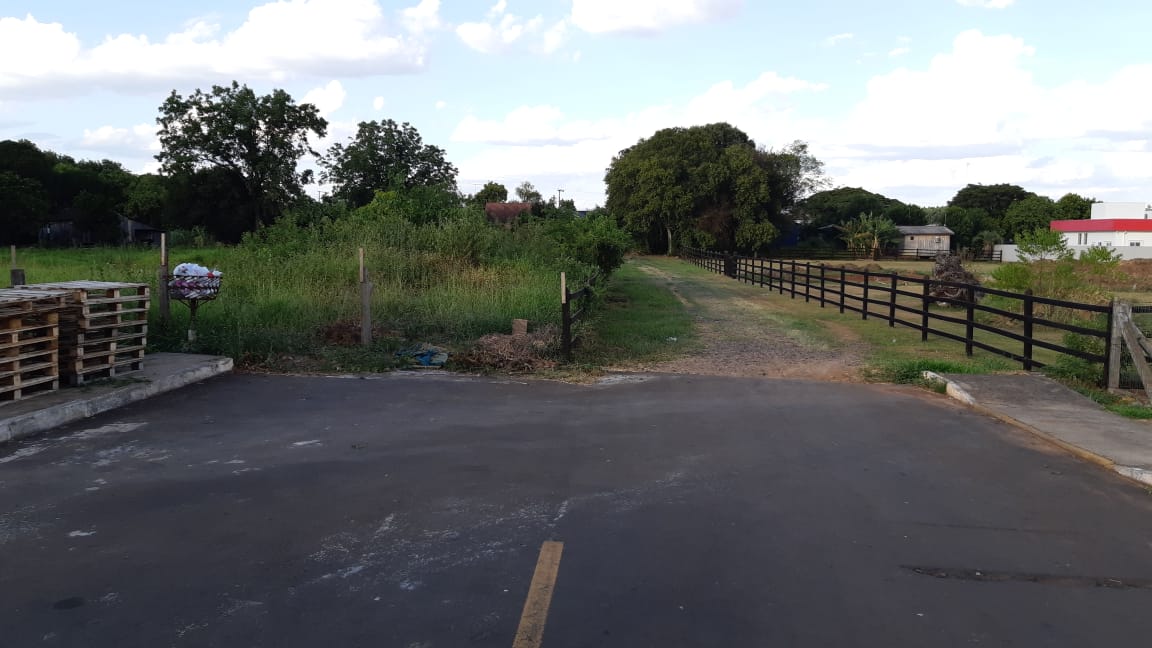 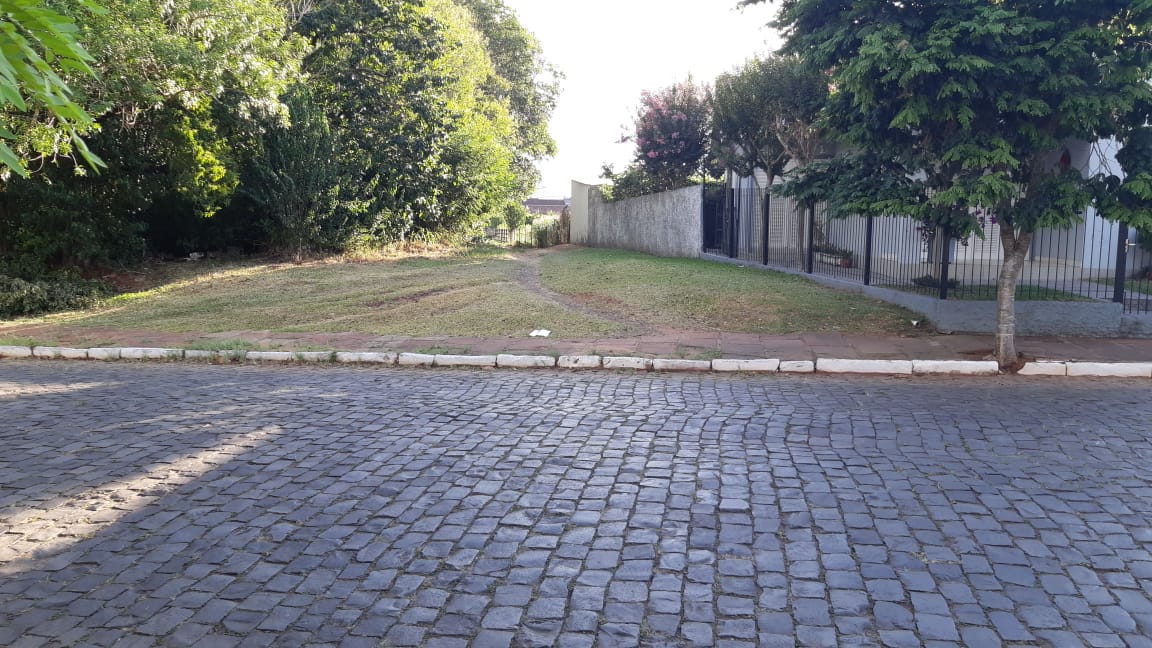                                                   MENSAGEM JUSTIFICATIVA:                       Senhores Vereadores:O presente pedido tem objetivo de melhorar o trânsito entre as Ruas Jacob Hellmann Filho e Osvaldo Aranha, dando maior mobilidade e fluxo para os munícipes.  Ademais observa-se que a projeção da Rua já consta no mapa municipal.                                                               Atenciosamente,                                          Bom Retiro do Sul, 12 de janeiro de 2021.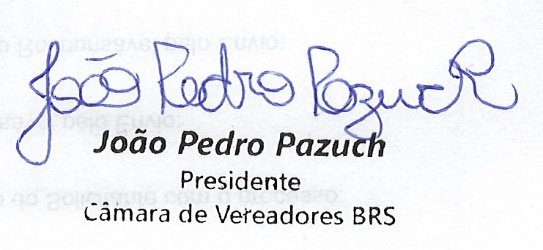 